SZPITAL SPECJALISTYCZNY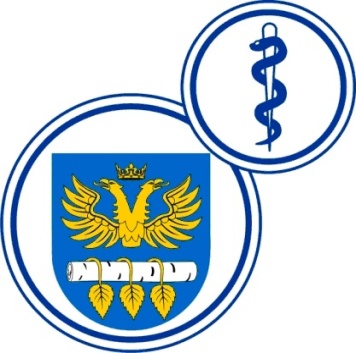 W BRZOZOWIEPODKARPACKI OŚRODEK ONKOLOGICZNYim. Ks. Bronisława MarkiewiczaADRES:  36-200  Brzozów, ul. Ks. J. Bielawskiego 18tel./fax. (013) 43 09  587www.szpital-brzozow.pl         e-mail: zampub@szpital-brzozow.pl__________________________________________________________________________________Sz.S.P.O.O. SZPiGM 3810/67/2022                                                         Brzozów 21.10.2022 r.ZAWIADOMIENIE o wyniku postępowaniaDotyczy: postępowania o udzielenie zamówienia publicznego – Dostawa papierowych środków czystości, nr postępowania: Sz.S.P.O.O. SZPiGM 3810/67/2022Postępowanie zostaje unieważnione na podstawie art. 255 pkt. 3) ustawy Prawo zamówień publicznych, ponieważ cena najkorzystniejszej oferty przewyższa kwotę którą zamawiający zamierza przeznaczyć na sfinansowanie zamówienia.Cena najkorzystniejszej oferty niepodlegającej odrzuceniu wynosi 253.841,25 zł. brutto natomiast kwota którą zamawiający zamierzał przeznaczyć na sfinansowanie zamówienia wynosi 201.530,58 zł. brutto.